Без прыщейФорум, на котором девочка выставляет свою фотографию и просит обработать ее лицо так, чтобы не было прыщей. В ответ ей советуют курс.Запись в блоге, от лица молодого человека, который рассказывает про то, как уныла и беспросветна была его жизнь, пока он был прыщавым. Но он наткнулся на наш курс и теперь все изменилось - он пишет о том каким свободным он себя ощущает.Научно обоснованная статья про то, почему перед месячными у девочек высыпают прыщи, в конце которое рекомендуется наш курс.Реклама масок от прыщей - комментарии о том, что маски просто так не работают и нужно прочитать наш курс, если вы хотите избавиться от этой проблемы навсегда.Женский форум, в котором обсуждается вопрос избавления от прыщей - давить или не давить? Решение одно - читать курс и лечить прыщи правильно!Форум где обсуждаются прыщи в зрелом возрасте у молодых мам, решение - наш курс.Научная статья про разновидности прыщей, в конце автор (врач) рекомендует нашу методику.Блог Януковича про то, как он избавился от проблемы со своим лицом.Ответы мэйлру, опрос: раздражают ли вас прыщавые люди? В обсуждении люди пишут свои комментарии, кто-то рекомендует курс.Книга рекордов Гиннесса, самые прыщавые в мире люди. Любая ссылка ведет на курс, в конце рекомендуется наш курс, чтобы НЕ попасть в этот список людей.ВпостелиСтраница в социальной сети Вконтаке, открытая вкладка с сообщениями, мы видим переписку двух людей, один парень спрашивает у своего друга, как ему удается знакомиться в интернете, друг сначала не раскрывает секрет, но в итоге все-таки дает ссылку на курс, который помог ему стать успешным. Аналогично с одноклассниками и фб.Пикап-форум, обсуждение как подкатывать к девушкам в интернете, обсуждают молодые парни (соответствующая лексика) один из них рекомендует курс в комментариях.Женский форум, обсуждение курсов, которые якобы помогают мужчинам знакомится, в конце обсуждения женщины решают, что им нужно самим составить такой курс, составляют его и рекламируют как наш.Страница сайта развлекательной тематики, типа фишек.нет. Три окошка в чате (принт скрин), в которых идет переписка парня и девушки, девушки и девушки, парня с парнем. Все они пытаются познакомиться, и только у одного парня получается. Вопрос: как у него это получилось? В дискуссии участвует тот самый парень и рекламирует курс.Мастер-класс от классиков: страничка с уроками письма от Оноре де Бальзака, реклама курса от его лица. Он пользовался немалым успехом среди дам и с помощью своих писем мог очаровать любую даму.Сайт с советами для мужчин, статья: как затащить девушку в постель, хотите узнать больше - читайте наш курс.Сайт вопросник akak.ru тот же вопрос, ответ - наш курс.Интернет энциклопедия МОЁ: 7 способов затащить девушку в постель, статья+реклама курса.Форум знакомств, статья+реклама курсаТест, как затащить девушку в постель, в поле результат появляется краткая характеристика и призыв купить курс и узнать точно! Сделать тест значительно короче.Жизнь без геморрояЗнаменитый ролик с огурцом помогающий от лечения геморроя, куча комментов и реклама нашего курса с посылом: Вот то, что действительно работает!  Рецепты народной медицины, скептические комментарии, а может ли это действительно помочь победить геморрой? Существует особый, очень надежный и интересный курс.Старинный рецепт из чьего-то дневника в интернете, обсуждение: стоит ли доверять таким вещам, ведь есть проверенный курс, авторы которого точно собирали всю информацию в надежном месте.Диета при геморрое, тема, обсуждаемая на форуме, различные советы, небольшая выжимка из курса про диеты и ссылка на курс.Статья про первые симптомы геммороя у мужчин и женщина на сайте медицинской тематики, в конце - реклама курса и ссылка на него.Небольшая научная статья про наружный геморрой и его лечение от лица профессора наук, в конце он рекомендует ознакомиться с его авторским курсом, посвященному счастливой жизни без геморрояРеклама медицинской клиники в Израиле, в которой можно избавиться от такой деликатной проблемы, и еще и отдохнуть. Но только стоить это будет недешево, за что платить такие деньги? Ведь все знания есть в нашем курсе!Интервью с Малышевой в журнале Караван Историй, вопрос про геморрой и его лечение, Малышева отвечает, что в следующем выпуске своей программы они обязательно рассмотрят этот вопрос, но есть курс, на основе которого будет составлен новы выпуск. Далее ссылка на наш лендинг.Украинская газета-целительница Бабушка, статьи про геморрой - любая ссылка ведет на наш лендинг.Газета Аргументы и Факты, статья про геморрой, все ссылки ведут на наш лендинг, в конце статьи реклама курса.Повелитель женщинЭльвира-повелительница тьмы рассказывает о мужчине, который заставил ее быть послушной и покорной, она не понимает, почему и как так вышло, но она нашла в вещах у своего мужчины вот этот диск...Статья в женском интернет-журнале про великих любовников, в конце вопрос: как им это удавалось? Одна женщина признается, что ее муж/друг/парень тоже такой же классный, и в этом ему помог... один диск с особыми техниками. Каждая женщина хочет, чтобы с ней в постели была звезда - так почему бы вам, дамам, самим не позаботиться о сексуальной силе вашего мужчины?Билл Клинтон и Моника Левински рекламируют наш курс на своей страничке в интернете, ведь Билл-то точно знает, как управлять женщинами!Ответы мэйл ру: вопрос от женщины: умеют ли мужчины нами управлять? Обсуждение, итог таков: да, умеют и женщинам это нравится, нужно только знать несколько секретов, которые не так уж сложно найти и прочитать. Это оказывается наш курс.Статья на сайте для мужчин, возможно ли управлять женщинами? Да, если знать несколько простых секретов: приводятся некоторые детали из курса. Хотите знать больше? Курс вам в помощь!Школа жизни, познавательный журнал. Статья от лица мужчины, в конце которой он рекламирует наш курс.Критическая статья отзыв про книгу о психологическом манипулировании и управлением людьми, в статье речь о том что эта книга лжива и не правдива, потому что рассматривает одну модель поведения мужчины и женщины, так как их больше и в нашем курсе есть вся информация, а не короткие ужимки из древней психологии.Статья на развлекательном портале Как управлять женщиной без слов? Рассказывается про танцы, жесты, мимику и ненавязчиво подается реклама нашего курса.Статья на портале для хедхантеров о женщинах-руководителях от лица мужчины, мол, не знает, что желать, женщина-руководитель, какой кошмар, как ее укротить. Кто-то в комментариях рекомендует наш курс, после чего мужчина пишет что все понял и у него больше нет никаких вопросов, ведь теперь он может управлять любой женщиной!Статья на психологическом сайте, в конце реклама курса и все ссылки ведут на лендинг.Снова вместе [Вернуть его]Серия новостей про расставания знаменитых звездных пар, истории рассказываются от лица женщины, которая рассказывает что она наконец-то нашла средство, которая поможет ей вернуть его и оно сработало, далее счастливая фотография пары вместе и ссылка на лендинг.Пары:Рассель Кроу и Даниэль СпенсерРичи Самбора и Дениз РичардсКирстен Стюарт и Роберт ПаттисонКэтти Пэрри и Джон МайерДжастин Бибер и Селена ГомезОззи и Шэрон ОсборнДжонни Дэпп и Эмбер ХердРианна и Крис БраунЗемфира Ромазанова и Рената Литвинова Гарик Харламов и Кристина АсмусСнова вместе [Вернуть ее]Дублируем информацию про расставания звезд, но теперь подаем историю от лица мужчины и точно так же рекламируем курс.Подборка картинок с забавными диалогами на заданную тематику, после реклама курса.Пример: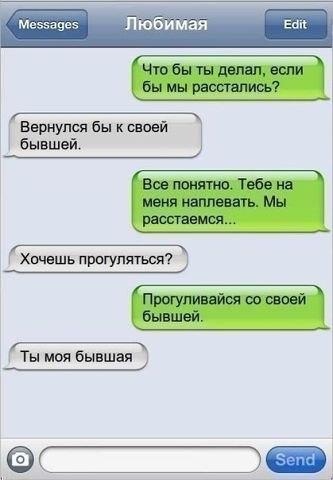 Формула ростаПерсональная страничка: Блек Джек сетует на то, что он небольшого роста, но он все равно успешный актер. Он раскрывает нам свой секрет: на самом деле, его рост был еще меньше, до того, как он наткнулся на наш курс.С Элайджей Вудом аналогично. Если брать русских известных людей, то это могут быть: Юрий Гагарин (157см), Андрей Губин и Михаил Галустян. Психология развития: комплекс маленького роста. Статья на психологическом форуме про этот комплекс, его возникновение, течение и развитие. Дабы избежать подобных проблем в будущем, рекомендуется изучить наш курс.Статья про проблемы маленького роста и интересной статистикой: к примеру, высокие люди оказывается богаче людей низкого роста. После этих пугающих фактов находится решение: ведь есть еще на свете та информация, которая поможет - наш курс.Подборка смешных картинок про проблемы людей с маленьких ростом на развлекательном портале joyreactor. После картинок реклама курса.Диалог двух людей на форуме: девушка (negima) пишет что парни ростом ниже чем 178 отвратительны, ей отвечает парень, у них завязывается разговор-перепалка, в итоге которого девушка дает парню ссылку на курс.Сайт бесит.ру - для выбрасывания накопившегося гнева в пространство, там пост от человека небольшого роста, он высказывает свое негодование, в конце в комментариях получает ссылку на курс.Статья на модном портале про проблемы маленького роста, в конце статьи реклама курса.Статья про то, как увеличить свой рост. Для тех, кто хочет узнать больше, есть наш курс.Интересный обзор каблуков Николя Саркози в фотографиях, добавить текста про то, что это не страшно, но быть выше старается каждый и президент - не исключение. Скачай курс и реши свою проблему, если она у тебя еще есть.PROзрениеТест, в котором предлагается проверить свое зрение, это могут быть пестрые картинки или к примеру, упражнение на поиск различий. В конце вываливается результат - да, у вас все хорошо, но знаете ли вы, что ваше зрение с годами ухудшается? Чтобы этого избежать, вы должны владеть необходимой информацией и далее ссылка на курс.Реклама витаминок для глаз со вкусом черники, обсуждение. В процессе обсуждения выясняется, что витамины - это еще далеко не все, что может быть полезно для вашего зрения. Чтобы выяснить это, нужно прочитать один курс, в котором подробно рассказывается про витамины и не только.Скрипт на научной страничке про зрение, который показывает, где в вашем городе можно бесплатно проверить зрение, пользователь выбирает город и для него открывается карта с несколькими точками поликлиник или сетей салонов очков, где подобная услуга предоставляется бесплатно. После этого рекламируется курс.Заслуженный врач России, который рассказывает обо всех опасностях и последствиях такой страшной болезни, как глаукома. Далее он предупреждает, как важно быть осведомленным в таких вопросах, как наше собственное зрение и рекомендует собственноручно написанный курс.Женский блог, статья про глаза о том, как заботиться о зрении. Хотите знать больше? читайте курсСайт с описанием витаминов и биодобавок, которые рекомендуют лучшие врачи России для поддержания зрения. Так ли это? В нашем курсе вы найдете только самые правдивые сведения!Форум здоровья, обсуждение йоги, которая влияет на улучшение зрения. Кто-то делится рекомендацией нашего курса, все ссылки ведут на лендинг.Центр глазной хирургии, статья, как сохранить ваше зрение в безопасности. Хотите знать больше? Вот курс.Статья о питании, рыба помогает сохранить зрение, если вы хотите знать о ваших глазах все, то вот курс.Подружка, портал для женщин, статья. Есть еще целый курс про зрение, который рекомендует портал, и вот он.Магия снаСтатья про ловцы снов на эзотерическом форуме, которая заканчивается ненавязчивой рекламой курса.Обсуждение проблемы задержки дыхания во сне. Далее профессор дает комментарий и рекомендует курс.Обсуждение проблемы бессонницы. Пожилая дама жалуется на плохой сон, получает краткий ответ и узнает о том, что существует такой курс, в котором подробнее можно узнать ответы на все интересующие ее вопросы.Сайт-сонник, на страничке написаны различные толкования снов, при нажатии на любую ссылку — лендинг.Новость про всемирный день сна (15 марта) — в комментариях — ссылка на курс, узнай все про свой сон.Обсуждение ароматерапии на форуме, подходящей для комфортного сна. В комментариях — ссылка на курс.Игра аналог цветового теста люшера — предлагается выбрать цвета, наиболее приятные для человека, выдается результат и вместе с тем реклама нашего курса, мол, хотите знать больше?Пародия на сообщество на dairy.ru — обсуждение снов, любая ссылка ведет на наш лендинг.Мужской форум про единоборства, обсуждение значения сна для тренировки мышц и поддержания прекрасной физической формы, автор поста делится своими знаниями об этом и рассказывает, что прочитал он эту ценную информацию в нашем курсе.Хотите сладко спать? Статья с мифами про здоровый сон и реклама курса, там вы сможете подробнее узнать многие вещи.Сын или дочьСтраничка с гаданием на лепестках ромашки - на них написано - сын, дочь, сын, дочь и т.д. Пользователь отрывает лепестки, в конце ромашка исчезает, появляется надпись: Надоело гадать? и ссылка на курсЖенское сообщество в сети задается вопросом как определить пол будущего ребенка. Сыпятся комментарии, разные методы, смешные и правдивые, но чтобы знать точно, вам нужна особая методика, которую разработали ведущие зарубежные гинекологи.В обсуждение фильма Мальчик или девочка на псведо-кинопоиске вкрадывается случайный комментарий с описанием курса. Все ссылки ведут на курс.Статья с медицинского форума, еще один комментарий, рассказывающий, что есть такой курс, который уж точно прояснит все детали.Таблица для зачатия ребенка определенного пола (китайская таблица), комментарии - мол устаревшая таблица, вообще не работает, а работает вот этот курс.Калькулятор зачатия ребенка, сайт различных калькуляторов, после самого калькулятора следует реклама курса.Дети мэйл ру, обсуждение вопроса зачатия мальчика или девочки и комментарий с рекламой курса.Персональная страница. Хайди Клум, многодетная мать, раскрывает секреты зачатия ребенка определенного пола - она рожала детей того пола, которого хотела. Теперь эти знания доступны каждой женщине. копия от имени Натальи Водяновойкопия от имени Виктории Бекхемкопия от имени Анжелины Джоликопия от имени Евгении Добровольскойкопия от имени Марии Шукшиной25 TurboТоп-новости похудения: новостная лента с заголовками статей - все ссылки ведут на наш лендингПсевдо-газета Аргументы и Факты: чайная диета без усилий, статья, в конце вопрос - хотите ли вы узать, как похудеть, не прикладывая к этому вообще никаких усилий? Вот курс.Статья Похудеть быстро и без усилий: девушка рассказывает о том что наткнувшись в интернете на чудо-диету, она сильно испортила свое здоровье, но когда она нашла в интернете наш курс, то смогла и похудеть без усилий, и здоровье восстановить!Здоровье.инфо ролик с малышевой как похудеть? Язвительные комментарии, кто-то делится ссылкой на наш курс со словами что де-скать это вам не малышеваСпортивный форум с секретами успешного похудания и рекламой нашего лендинга в таком ключе - хотите узнать как похудеть без изнурительных диет и упражнений?Женский портал woman.ru: девочки, как похудеть без усилий, давайте поделимся секретами? Давайте, но все секреты есть в одном курсе...Портал поиск истины можно ли похудеть быстро и без усилий? Разные версии, в конце рекомендация курса.Эффективны ли глиняные обертывания? Статья на форуме про грязи, обсуждение, ссылка на курс.Новостной портал максимум инфо, обсуждение темы как похудеть без усилий, рекомендуют наш курс.Главный женский форум страны: обсуждение курса с фото.История девушки из передачи Пусть говорят - дубль выпуска и обсуждение. Что же помогло вам столь стремительно похудеть? Ответ прост - не только сила воли но и ваш курс.25 Extra  (дубль)см. вышеСтройное тело  (дубль)см.вышеИдеальный животикФитнес сайт fitfan.ru - статья плоский живот это просто, хотите знать больше - скачивайте курс.Женский сайт ивона.ру - размышления на тему создания плоского живота.15 способов создания плоского живота - правда или вымысел? Обсуждение статьи, в комментариях ссылка на курс.Три секрета пресса - fitseven.ru - легендарный сайт рекомендует всем желающим иметь плоский животик ознакомиться с нашим курсом.Кухня тв, обсуждение диет и способа получения идеального живота, статья-рассуждение, в конце в качестве источника дается ссылка на наш лендинг.Стройняшка.ру - статья, 7 способов сделать ваш живот плоским. Как получить плоский живот за одну неделю? Статья на форуме красоты и здоровья, в качестве источника дана информация о нашем курсе, все ссылки ведут на лендинг.Обсуждение тренажеров для живота, мол, не действуют эти ваши тренажеры, как быть? в комментариях одна девушка выкладывает свои фото до и после и рекламирует наш курс.Обсуждение пластырей для похудания по той же схеме.Тема на мужском форуме, что такое идеальный женский живот, мужчины пишут посты и выкладывают фотографии, кто-то из девушек выкладывает свое фото и рекламирует курс. Все ссылки ведут на лендинг.Плоский животик (дубль)Леди мэйл ру - Плоский живот миф или реальность, статья, в конце статьи реклама курса.Псевдо-обсуждение книги про то, как быстро похудеть. В комментариях отрицательный отзыв и реклама нашего курса.Статья с упражнениями для похудания. В конце статьи приписка: но если ты хочешь узнать как похудеть действительно быстро, но не изнуряя себя, скачайте наш курс - вся правда о плоском животе в нем!Псевдо-реклама антицеллюлитных шортиков, в отзывах: “Не работают ваши шорты совсем! Вот курс плоский животик - то, что надо, потратьте эти деньги лучше на него!”Статья про восстановление фигуры после родов. В конце - реклама курса.Удачно похудевшие знаменитости делятся секретами похудания на своих персональных страничках, все ссылки ведут на лендинг. Знаменитости:Келли ОсборнНаташа КоролеваСтейси Энн Фергюсон (Fergie)Дженнифер ХадсонСара РюДана БорисоваКирсти Элли (30кг!)Ирина ДубцоваРене ЗельвеггерЖенская магияЖенский форум, обсуждение природной женской магии со ссылками и исторической справкой. Далее реклама курса от автора поста.Сайт ты-королева, статья о женской привлекательности, в конце реклама курса, все ссылки ведут на лендинг.Страница-обманка - книга про женскую силу и ее описание, но все ссылки ведут на наш лендинг.Сайт портала романтический город, статья как соблазнить мужчину, едкий комментарий о том, что настоящая женская магия не в этих дешевых приемах, а в нашем курсе есть ответы на все секреты.Психология любви и отношений: статья женские методы соблазнения мужчин и как они работают? В конце дается ссылка на наш курс.MyJane: Секреты обольщения великих любовниц. Секреты заканчиваются рекламой курса, все ссылки ведут на лендинг.Псевдо журнал космополитэн: статья про секреты женского обольщения, обсужденмие и ссылка на курс от кого-то.Сайт парфюмерной тематики, обсуждение магии обольщения ив сен лорана, далее реклама курса, основанная на том, что говорил великий дизайнер.Обсуждение на форуме про магию женской силы, в конце статьи - реклама курса, все ссылки ведут на лендинг.НЛП-техники обольщения, статья: как соблазнить за 60 секунд. Хотите знать больше? Больше в курсе!Секрет беременностиПортал школажизни, статья как легко забеременеть, в конце - реклама курса.Портал для будущих мам, статья по нашей тематике, в конце реклама, хотите больше - качайте курс!7 подсказок экспертов по беременности, в конце - отзыв с рекламой курса в комментариях, потому что вся правда есть только в нашем курсе, а информация в этой статье вызывает сомнения. Все ссылки ведут на лендинг.Женский интернет-журнал перваяледи, статья-рассуждение про беременность. В конце - реклама курса.Статья на женском портале что делать если не получается забеременеть. В конце статьи реклама курса, там есть еще несколько очень важных советов...Обсуждение на форуме легко ли забеременеть и как у кого это получилось. Все ссылки ведут на лендинг, один из комментариев - реклама курса.Статья в газете: ученые выяснили, что женщина может просто забеременеть и в 40 лет. В конце статьи ссылка на наш курс.Обсуждение на женском форуме: случайная беременность - плюсы и минусы, в ветке комментариев рекламируют наш курс.Секреты беременности от звезд, персональная страничка с рекламой курса. Холли Берри 46 лет, а она буквально сияет! Как ей это удалось?Аналогично с Хайди Клум.